    Rada Osiedla „Lechitów”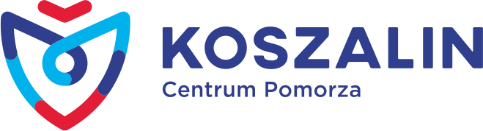 Przewodnicząca Rady Osiedla: Katarzyna GrzybowskaSiedziba: ul. Łużycka 30e-mail :  ro.lechitow@outlook.comWykaz członków Rady Osiedla :GRZYBOWSKA KATARZYNA		Przewodnicząca Rady i Zarządu OsiedlaSOBOL BARTŁOMIEJ			Wiceprzewodniczący Rady i Zarządu OsiedlaSZYMAŃSKA ANNA			Sekretarz Zarządu OsiedlaBANASIAK STANISŁAW			CzłonekBERTHELSEN TYBURSKA  DANUTA	CzłonekBURZYŃSKI MIROSŁAW			Przewodniczący Komisji RewizyjnejGÓRECKI EMILIAN				Członek Komisji RewizyjnejJAGODZIŃSKA AGNIESZKA		CzłonekKLIMKIEWICZ AGNIESZKA		CzłonekKRZEMIANOWSKA DANUTA		CzłonekŁAGOCKI MAREK				CzłonekPAWLAK BARBARA			CzłonekSAWKO MAŁGORZATA			Członek Komisji Rewizyjnej			                                Członek  						Członek